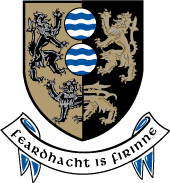 Comhairle Chontae an ChabháinCavan County CouncilThe Cathaoirleach’s Annual Award Scheme 2018(for exceptional achievement, effort or service in a voluntary or unpaid capacity in County Cavan)The Cathaoirleach’s Annual Award Scheme celebrates the work of volunteers who make a difference to their communities because of their exceptional  achievement, effort or service in a voluntary or unpaid capacity in County Cavan.   The Awards show the value that Cavan County Council places on those volunteers and the importance of their work within the community. Categories of Awards:You are invited to nominate a person resident in the County for the Cathaoirleach’s Awards 2018 in one of the following six categories:Youth  Social Inclusion  Arts/Culture/Heritage  Community  Sports  Active AgeConditions:Nominations can only be accepted following receipt of the completed Application Form.Nominees must not be in receipt of any remuneration in respect of their voluntary activity.An individual cannot nominate themselves.A nominator cannot nominate more than three persons and /or groups  for an award Each nominee will receive a framed certificateThe winner of each category will receive a commemorative plaque  There will be an overall award with a prize fund of €1,000 and a crystal trophy.Nominees from previous 3 years are not eligible to be nominated this year.If a category is over-subscribed, the Evaluation Committee reserve the right to short-list or re-categorise nominees.The decision of the Awards Committee is final.Awards Committee:An Awards Committee will review all nominations received and will select winners on the basis of the information submitted on the official Application Form.  The Committee will consist of:-The Cathaoirleach of Cavan County Council.Members of the Housing, Community, Social & Cultural Strategic Policy Committee.Senior Executive Officer Community & Enterprise.  Director of Service – Community & Enterprise.The closing date for nominations is 5.00 p.m. on Friday, 27th April, 2018.